СИЛЛАБУСДисциплина «Методы количественной цитохимии»Осенний семестр 2020-2021 уч. годпо образовательной программе «6B05102- Биология»Календарь (график) реализации содержания учебного курса[С о к р а щ е н и я: ВС – вопросы для самопроверки; ТЗ – типовые задания; ИЗ – индивидуальные задания; КР – контрольная работа; РК – рубежный контроль.З а м е ч а н и я:- Форма проведения Л: вебинар в Zoom (презентация видеоматериалов на 10-15 минут, затем его обсуждение/закрепление в виде дискуссии/решения задач/...)- Форма проведения ПЗ: задание в СДО Moodle- Форма проведения КР: вебинар – опрос в Zoom / тест в СДО Moodle.  - Все материалы курса (Л, ВС, ТЗ, ИЗ и т.п.) см. по ссылке (см. Литература и ресурсы, п. 6). - После каждого дедлайна открываются задания следующей недели. - Задания для КР преподаватель выдает в начале вебинара.]Декан                                                                                     	Б.К. ЗаяданПредседатель методбюро	С.Т.НазарбековаЗаведующий кафедрой	М.С.КурманбаеваЛекторы	Т.М.ШалахметоваКод дисциплиныНазвание дисциплиныСамостоятельная работа студента (СРС)Кол-во часов Кол-во часов Кол-во часов Кол-во часов Кол-во часов Кол-во кредитовСамостоятельная работа студента под руководством преподавателя (СРСП)Код дисциплиныНазвание дисциплиныСамостоятельная работа студента (СРС)Лекции (Л)Практ. занятия (ПЗ)Практ. занятия (ПЗ)Лаб. занятия (ЛЗ)Лаб. занятия (ЛЗ)Кол-во кредитовСамостоятельная работа студента под руководством преподавателя (СРСП)MKSKHh4311Методы количественной цитохимии9815--303057Академическая информация о курсеАкадемическая информация о курсеАкадемическая информация о курсеАкадемическая информация о курсеАкадемическая информация о курсеАкадемическая информация о курсеАкадемическая информация о курсеАкадемическая информация о курсеАкадемическая информация о курсеАкадемическая информация о курсеВид обученияТип/характер курсаТипы лекцийТипы лекцийТипы лекцийТипы практических занятийТипы практических занятийКол-во СРСКол-во СРСФорма итогового контроляСмешанноеТеоретическийАналитическаяАналитическаяАналитическаяСитуационные заданияСитуационные заданияНе менее 5Не менее 5устныйЛекторыТамара Минажевна Шалахметова Тамара Минажевна Шалахметова Тамара Минажевна Шалахметова Тамара Минажевна Шалахметова Тамара Минажевна Шалахметова Тамара Минажевна Шалахметова e-mailTamara.Shalakhmetova@kaznu.kzTamara.Shalakhmetova@kaznu.kzTamara.Shalakhmetova@kaznu.kzTamara.Shalakhmetova@kaznu.kzTamara.Shalakhmetova@kaznu.kzTamara.Shalakhmetova@kaznu.kzТелефоны 877724110188777241101887772411018877724110188777241101887772411018Академическая презентация курсаЦель дисциплиныОжидаемые результаты обучения (РО) В результате изучения дисциплины обучающийся будет способен:Индикаторы достижения РО (ИД) (на каждый РО не менее 2-х индикаторов)Анализировать методологию  проведения качественных и количественных цитохимических исследований функциинирования органов, тканей и клеток живого организма.РО1 Анализировать достижения и проблемы в области цито- и гистохимии;ИД 1.1 Демонстрирует знания об истории развития методов цито- и гистохимии, основ методов микроанатомии, качественных и количественных цитохимических реакций, цитофометрии, цитофлуориметрии, интерферометрии, радиоавтографии, конфокальной, трансмиссионной и сканирующей электронной микроскопии;Анализировать методологию  проведения качественных и количественных цитохимических исследований функциинирования органов, тканей и клеток живого организма.РО1 Анализировать достижения и проблемы в области цито- и гистохимии;ИД 1.2 Грамотно, логично, аргументированно формирует собственные суждения и оценки по достижениям и проблемам в области цито- и гистохимии;Анализировать методологию  проведения качественных и количественных цитохимических исследований функциинирования органов, тканей и клеток живого организма.РО2 Применять и систематизировать знания о количественном цито- и гистохимическом определении нуклеиновых кислот, белков, углеводов, липидов в клетках и тканях животных и человека;ИД 2.1 Критически анализирует информацию о цито- и гистохимическом определении макромолекул в клетках и тканях животных и человека;Анализировать методологию  проведения качественных и количественных цитохимических исследований функциинирования органов, тканей и клеток живого организма.РО2 Применять и систематизировать знания о количественном цито- и гистохимическом определении нуклеиновых кислот, белков, углеводов, липидов в клетках и тканях животных и человека;ИД 2.2 Применяет знания об основах  качественной и количественной цитохимии и гистохимии в  решении комплексных исследовательских задач в области биологии и медицины;Анализировать методологию  проведения качественных и количественных цитохимических исследований функциинирования органов, тканей и клеток живого организма.РО3 Анализировать и применять количественные цитохимические методы  в исследованиях функционального состояния клеток, тканей, органах в норме и при патологии;ИД 3.1 Применяет принципы количественных цитохимических методов при определении функционального состояния  клеток, тканей и тканевых систем в норме и при различных патологияхАнализировать методологию  проведения качественных и количественных цитохимических исследований функциинирования органов, тканей и клеток живого организма.РО3 Анализировать и применять количественные цитохимические методы  в исследованиях функционального состояния клеток, тканей, органах в норме и при патологии;ИД 3.2 Умеет использовать различные методы количественного цитохимического анализаАнализировать методологию  проведения качественных и количественных цитохимических исследований функциинирования органов, тканей и клеток живого организма.РО3 Анализировать и применять количественные цитохимические методы  в исследованиях функционального состояния клеток, тканей, органах в норме и при патологии;ИД 3.3. На основе визуальной и количественной оценки результатов исследования объясняет механизмы функционирования клеток, тканей и органов в норме и при патологии.Анализировать методологию  проведения качественных и количественных цитохимических исследований функциинирования органов, тканей и клеток живого организма.РО4 Использовать различные методы количественного цито- и гистохимического исследования (цитофотометрии,  цитофлуориметрии, интерферометрии, радиоавтографии, конфокальной микроскопии, электронной микроскопии).ИД 4.1 Применяет знания классических методов аналитической микроскопии (методы  приготовления срезов, мазков, отпечатков, пленочных препаратов, фиксации, цито- и гистохимического окрашивания, фото- и флуориметрии и др. ) в исследовательской работе Анализировать методологию  проведения качественных и количественных цитохимических исследований функциинирования органов, тканей и клеток живого организма.РО4 Использовать различные методы количественного цито- и гистохимического исследования (цитофотометрии,  цитофлуориметрии, интерферометрии, радиоавтографии, конфокальной микроскопии, электронной микроскопии).ИД 4.2 Использует современные методы цитоспектрофотометрического, цитофлуориметрического, интерферометрического, радиоавтографического и электронномикроскопического анализа в исследовательской работеАнализировать методологию  проведения качественных и количественных цитохимических исследований функциинирования органов, тканей и клеток живого организма.РО4 Использовать различные методы количественного цито- и гистохимического исследования (цитофотометрии,  цитофлуориметрии, интерферометрии, радиоавтографии, конфокальной микроскопии, электронной микроскопии).ИД 4.3 Объясняет принципы и значение использования различных методов количественных цитохимических анализа в исследовании нормального и патологического состояния  тканей и органов животных и человекаАнализировать методологию  проведения качественных и количественных цитохимических исследований функциинирования органов, тканей и клеток живого организма.РО5 Осуществлять системный подход в поиске, критическом анализе и синтезе информации по методологии количественной цитохимииИД 5.1 Находит и критически анализирует информацию по методологии количественной цитохимииАнализировать методологию  проведения качественных и количественных цитохимических исследований функциинирования органов, тканей и клеток живого организма.РО5 Осуществлять системный подход в поиске, критическом анализе и синтезе информации по методологии количественной цитохимииИД 5.2 Грамотно, логично, аргументированно формирует собственные суждения и оценки по методологии количественной цитохимииПререквизитыБиология клетки, Гистология, Основы микроскопической техникиБиология клетки, Гистология, Основы микроскопической техникиПостреквизитыЛитература и ресурсыОсновная  литература1.Верещагина В.А. Цитология. Учебник для студ. учреждений высш. проф. образования. — М.: Академия, 2012. — 176 с. — (Бакалавриат). — ISBN 978-5-7695-8711-5.1.Ченцов, Ю.С. Введение в клеточную биологию: Учебник для вузов /Ю.С.Ченцов. – М.: ИКУ «Академкнига», 2005. – 495 с. 2. Луппа Х. Основы гистохимии. М:Мир, 1980.- 130 с.3. Введение в количественную цитохимию. Ред. Вейд Г., Мир, М.,19695. Практикум по цитологии/Под ред.Ю.С.Ченцова. М.:Изд-во МГУ, 1988.6. Методическое пособие по количественной цитохимии . Составители В.С.Толмачев, С.Т.Нуртазин. – Алма-Ата, изд. КазГУ, 1990, 51 с.Дополнительная  литература1.Гистология. Атлас для практических занятий: учеб. пос. / Н.В. Бойчук, P.P. Исламов, С.Л. 2.Гистология. /под. ред. Э.Е. Улумбекова,  Ю.А.Челышева.-М.: ГЭОТАР-Медиа, 2008.-160с. (ЭБС «Консультат студента»).Интернет-ресурсы:Cell Biology – Hipertextbookhttp://esg-www.mit.edu:8001/esgbio/cb/cbdir.htmlhttp://www.biology.arizona.edu/cell_bio/cell_bio.htmlhttp://www.cellsalive.comGuide to Microscopy and Microanalysis on the Internethttp://www.mwrn.com/guide.htm                     http://www.ou.edu/research/electron/mirrorОсновная  литература1.Верещагина В.А. Цитология. Учебник для студ. учреждений высш. проф. образования. — М.: Академия, 2012. — 176 с. — (Бакалавриат). — ISBN 978-5-7695-8711-5.1.Ченцов, Ю.С. Введение в клеточную биологию: Учебник для вузов /Ю.С.Ченцов. – М.: ИКУ «Академкнига», 2005. – 495 с. 2. Луппа Х. Основы гистохимии. М:Мир, 1980.- 130 с.3. Введение в количественную цитохимию. Ред. Вейд Г., Мир, М.,19695. Практикум по цитологии/Под ред.Ю.С.Ченцова. М.:Изд-во МГУ, 1988.6. Методическое пособие по количественной цитохимии . Составители В.С.Толмачев, С.Т.Нуртазин. – Алма-Ата, изд. КазГУ, 1990, 51 с.Дополнительная  литература1.Гистология. Атлас для практических занятий: учеб. пос. / Н.В. Бойчук, P.P. Исламов, С.Л. 2.Гистология. /под. ред. Э.Е. Улумбекова,  Ю.А.Челышева.-М.: ГЭОТАР-Медиа, 2008.-160с. (ЭБС «Консультат студента»).Интернет-ресурсы:Cell Biology – Hipertextbookhttp://esg-www.mit.edu:8001/esgbio/cb/cbdir.htmlhttp://www.biology.arizona.edu/cell_bio/cell_bio.htmlhttp://www.cellsalive.comGuide to Microscopy and Microanalysis on the Internethttp://www.mwrn.com/guide.htm                     http://www.ou.edu/research/electron/mirrorЦель дисциплиныОжидаемые результаты обучения (РО) В результате изучения дисциплины обучающийся будет способен:Ожидаемые результаты обучения (РО) В результате изучения дисциплины обучающийся будет способен:Академическая политика курса в контексте университетских морально-этических ценностей Правила академического поведения: Сроки прохождения модулей курса должны неукоснительно соблюдаться в соответствии с графиком изучения дисциплины. ВНИМАНИЕ! Несоблюдение дедлайнов приводит к потере баллов! Дедлайн каждого задания указан в календаре (графике) реализации содержания учебного курса.Академические ценности:- Практические/лабораторные занятия, СРС должна носить самостоятельный, творческий характер.- Недопустимы плагиат, подлог, использование шпаргалок, списывание на всех этапах контроля.- Студенты с ограниченными возможностями могут получать консультационную помощь по е-адресу Tamara.Shalakhmetova@kaznu.kz; Политика оценивания и аттестацииКритериальное оценивание: оценивание результатов обучения в соотнесенности с дескрипторами (проверка сформированности компетенций на рубежном контроле и экзаменах).Суммативное оценивание: оценивание активности работы в аудитории (на вебинаре); оценивание выполненного задания.Итоговая оценка по дисциплине рассчитывается по следующей формуле: , 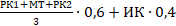 где РК – рубежный контроль; МТ – промежуточный экзамен (мидтерм); ИК – итоговый контроль (экзамен).Неделя Название темыРОИДКол-во часовМаксимальный баллФорма оценки знанийФорма проведения занятия/платформаМодуль 1 Модуль 1 Модуль 1 Модуль 1 Модуль 1 Модуль 1 Модуль 1 1Л 1. Основы количественной цитохимии. Требования к приготовлению препаратов и цитохимическим реакциям. Классификация методов количественной цитохимии.РО1ИД 1.1ИД 1.21Презентация видеоматериалов лекции в Microsoft teamsСинхронно, по расписанию1ЛЗ 1. Методы приготовления препаратов для количественных цитохимических исследований (препараты-мазки, отпечатки, пленочные препараты). Фиксаторы, используемые в количественной цитохимии.РО4РО5ИД4.3ИД5.1ИД5.2210АнализЗадание в системе «Univer»Асинхронно2Л 2. Цитохимическое выявление нуклеиновых кислот. РО2ИД2.1ИД2.21Презентация видеоматериалов лекции в Microsoft teamsСинхронно, по расписанию2ЛЗ 2. Реакция Фельгена определения ДНК в клетках.РО2ИД2.1ИД2.2210АнализЗадание в системе «Univer»Асинхронно3Л 3. Цитохимическое выявление углеводов.РО3ИД3.21Презентация видеоматериалов лекции в Microsoft teamsСинхронно, по расписанию3ЛЗ 3. ШИК (РАS) реакция определения гликогена, мукополисахаридов в клетках.РО3ИД3.2210АнализЗадание в системе «Univer»Асинхронно3СРСП 1. Консультация по выполнению СРС1Вебинар в Microsoft teamsСинхронно3СРС 1 Качественные и количественные реакции определения нуклеиновых кислот и углеводов. РО2ИД2.1ИД2.225АнализЗадание в системе «Univer»Асинхронно4Л 4. Цитохимическое выявление белков.РО3ИД3.1ИД3.21Презентация видеоматериалов лекции в Microsoft teamsСинхронно, по расписанию4ЛЗ 4. Реакции с амидочерным, бромфеноловым синим, нафтоловым желтым на суммарные белкиРО3ИД3.1ИД3.2210АнализЗадание в системе «Univer»Асинхронно5Л 5. Цитохимическое выявление липидов.РО2РО3ИД2.2ИД3.1ИД3.3.1Презентация видеоматериалов лекции в Microsoft teamsСинхронно, по расписанию5ЛЗ 5. Окрашивание липидов и липоидов судановыми красителями, красным шарлахом.РО3ИД3.1ИД3.3210АнализЗадание в системе «Univer»Асинхронно5СРСП 2. Консультация по выполнению СРС2Вебинар в Microsoft teams Синхронно5СРС 2 Качественные и количественные реакции определения белков и липидов. РО2ИД2.1ИД2.225АнализЗадание в системе «Univer»Асинхронно5РК 1100Модуль 2Модуль 2Модуль 2Модуль 2Модуль 2Модуль 2Модуль 2Модуль 26Л 6. Основы цитофотометрии. Закон Бугера-Бера. Основные методы цитофотометрии. Устройство цитофотометра.РО4ИД4.11Презентация видеоматериалов лекции в Microsoft teamsСинхронно, по расписанию6ЛЗ 6. Особенности приготовления препаратов для цитофотометрии.РО4ИД4.1210АнализЗадание в системе «Univer»Асинхронно7Л7. Основы интерферометрии. Определение сухого веса клеток и клеточных структур. Устройство интерференционного микроскопа.РО4ИД4.2ИД4.41Презентация видеоматериалов лекции в Microsoft teamsСинхронно, по расписанию7ЛЗ 7. Особенности приготовления препаратов для цитоинтерферометрии.РО4ИД4.2ИД4.4210Задание в системе «Univer»Асинхронно7СРСП 3. Консультация по выполнению СРС3Вебинар в Microsoft teams Синхронно7СРС 3. Использование цитофотометрических и интерферометрических методы в биомедицинских исследованияхРО4РО5ИД4.1ИД5.1ИД5.215АнализЗадание в системе «Univer»Асинхронно8Л8. Основы цитофлуориметрии. Характеристика флуоресцентных красителей. Устройство цитофлуориметра.РО4ИД4.21Презентация видеоматериалов лекции в Microsoft teamsСинхронно, по расписанию8ЛЗ 8. Использование проточной цитофлуориметрии в медико-биологических исследованиях.РО4РО5ИД4.2ИД5.1ИД5.2210Задание в СДО MoodleАсинхронно9Л 9. Конфокальная микроскопия.. История открытия. Принцип работы конфокального микроскопа. Отличия от обычного микроскопа. Увеличение контрастности, использование лазерного источника света.РО2ИД2.1ИД2.21Презентация видеоматериалов лекции в Microsoft teamsСинхронно, по расписанию9ЛЗ 9. Использование метода конфокальной микроскопии в биомедицинских исследованиях.РО4ИД4.2210Задание в системе «Univer»Асинхронно9СРСП 4 Консультация по выполнению СРС4Вебинар в Microsoft teams Синхронно9СРС 4 Использование цитофлуориметрического метода  и  метода конфокальной микроскопии в биомедицинских исследованиях РО4РО5ИД4.2ИД5.1ИД5.215АнализЗадание в системе «Univer»Асинхронно10Л 10.  Радиоавтография. Изотопы, применяемые в радиоавтографии. Применение метода радиоавтографии в биологических исследованиях.РО2ИД2.1ИД2.21Презентация видеоматериалов лекции в Microsoft teamsСинхронно, по расписанию10ЛЗ 9. Приготовление автографов для микроскоического изучения.РО4РО5ИД4.2ИД4.3ИД5.1ИД5.2210АнализЗадание в системе «Univer»Асинхронно10СРСП 5. Коллоквиум20Вебинар в Microsoft teams Синхронно10МТ (Midterm Exam)100Модуль 3Модуль 3Модуль 3Модуль 3Модуль 3Модуль 3Модуль 3Модуль 311Л 11. Трасмиссионная (просвечивающая) электронная микроскопия. РО2ИД2.1ИД2.21Презентация видеоматериалов лекции в Microsoft teamsСинхронно, по расписанию11ЛЗ 11. Приготовление объектов для электронномикроскопического исследованияРО4РО5ИД4.2ИД5.1ИД5.2210АнализЗадание в системе «Univer»Асинхронно12Л 12. Сканирующая (растровая) электронная микроскопия.РО2ИД2.1ИД2.21Презентация видеоматериалов лекции в Zoom/Microsoft teamsСинхронно, по расписанию12ЛЗ 12. Использование сканирующей (растровой) электронной микроскопии в биологии и медицине.РО2ИД2.1ИД2.2210АнализЗадание в системе «Univer»Асинхронно12СРСП 6. Консультация по выполнению СРС6Вебинар В Microsoft teamsСинхронно12СРС6. Использование трансмиссионной и сканирующей электронной микроскопии в биомедицинских исследованияхРО4РО5ИД4.2ИД5.1ИД5.225АнализЗадание в системе «Univer»Асинхронно13Л 13. Гисто- и иммуногистохимические методы.РО1РО2РО4ИД1.1ИД2.1ИД4.41Презентация видеоматериалов лекции в Zoom/Microsoft teamsСинхронно, по расписанию13ЛЗ 13. Использование иммуногистохимических методов в биологии и медицине.РО4РО5ИД4.4РО5.1РО5.2210АнализЗадание в системе «Univer»Асинхронно14Л 14. Морфометрические методы.РО2РО2.21Презентация видеоматериалов лекции в Zoom/Microsoft teamsСинхронно, по расписанию14ЛЗ 14. Использование морфометрических методов для количественного подтверждения функциональных изменений в клетках, тканях и органах.РО4РО5ИД4.4ИД5.1ИД5.2210АнализЗадание в системе «Univer»Асинхронно15Л 15. Анализ изображения. Анализ изображений в клеточной биологии.РО1РО4ИД1.1ИД1.2ИД4.41Презентация видеоматериалов лекции в Microsoft teamsСинхронно, по расписанию15ЛЗ 15. Анализ и обработка изображений медико-биологических микрообъектовРО1РО4РО5ИД1.2ИД4.4ИД5.1ИД5.2210АнализЗадание в системе «Univer»Асинхронно15СРСП 7. Коллоквиум.25Вебинар в Microsoft teamsСинхронноРК 2100